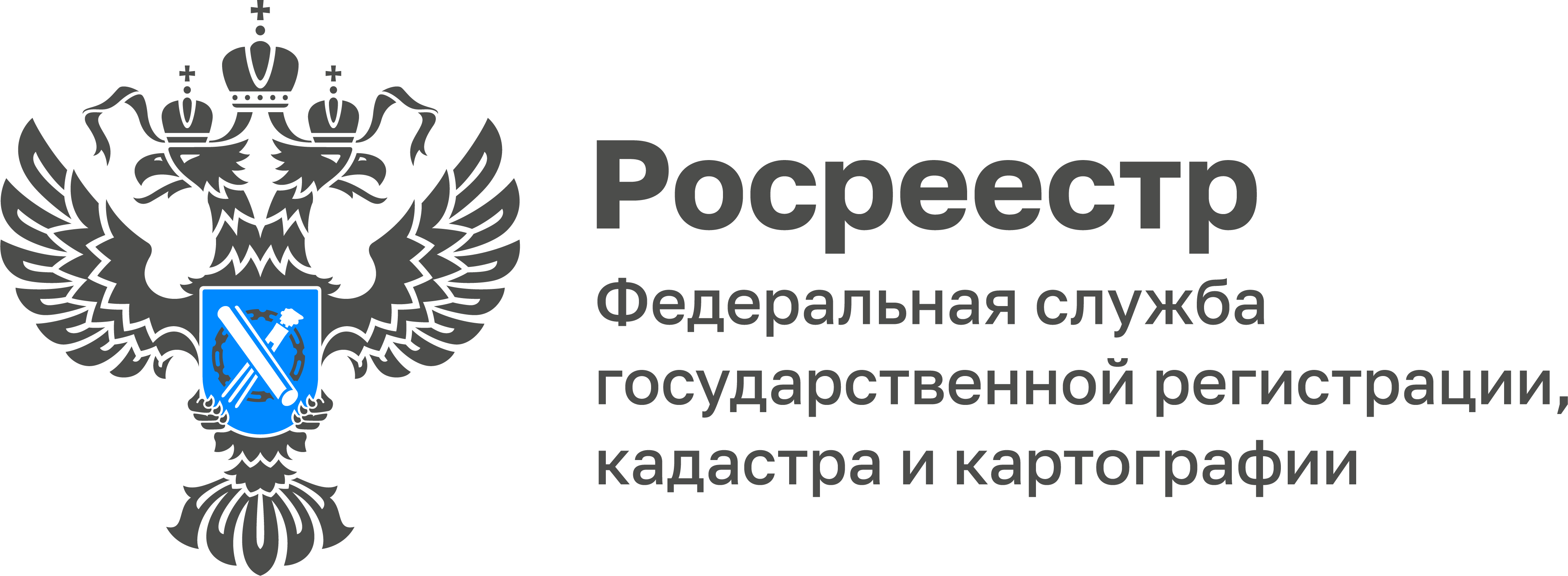 С 1 января 2023 года снизился размер госпошлины за государственную регистрацию соглашений договоров арендыС 1 января 2023 года вступил в силу Федеральный закон от 5 декабря 2022 года № 493-ФЗ «О внесении изменений в статью 333.33 части второй Налогового кодекса Российской Федерации». В соответствии с данным законом снижен размер госпошлины за государственную регистрацию соглашения об изменении или о расторжении зарегистрированного в ЕГРН договора аренды. Теперь государственная пошлина за указанные регистрационные действия для физических лиц составляет 350 рублей (вместо 2 000), для организаций – 1 000 рублей (вместо 22 000). «Данное снижение размера госпошлины устраняет необоснованные расходы в сфере предпринимательской и иной экономической деятельности», - отметила руководитель Управления Росреестра по Тульской области Ольга Морозова.